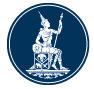    เอกสารชุดข้อมูลช่องทางให้บริการสำหรับธนาคารพาณิชย์   (DATA FILE MANUAL)Document  informationRevision historyสารบัญ																      	   	    หน้า1.	Data File  :  ข้อมูลสาขาทั่วไปและจุดให้บริการ (FI Branch)	1-12.	Data File  :  สรุปจำนวนสาขาอิเล็กทรอนิกส์และจำนวนเครื่องอิเล็กทรอนิกส์ จำแนกตามภาค (Electronic Branch)	2-13.	Data File  :  จำนวนจุดให้บริการซื้อขายแลกเปลี่ยนเงินตราต่างประเทศ เช็คเดินทาง และบริการโอนเงินระหว่างประเทศ (Exchange Booth)	3-1Data File  :  ข้อมูลสาขาทั่วไปและจุดให้บริการ (FI Branch)คำอธิบาย	Data File  ข้อมูลสาขาทั่วไปและจุดให้บริการ หมายถึง ช่องทางให้บริการที่มีสถานที่ทำการที่แน่นอน ตั้งอยู่ในประเทศไทย (รวมสำนักงานใหญ่) และให้บริการโดยพนักงานของธนาคารพาณิชย์ ซึ่งอาจมีการให้บริการด้วยเครื่องอิเล็กทรอนิกส์บริเวณภายในหรือหน้าช่องทางให้บริการดังกล่าวด้วยก็ได้ รวมถึงการให้บริการธนาคารนอกสถานที่เกินกว่า 30 วัน ซึ่งหลักเกณฑ์กำหนดให้นับเป็นจุดให้บริการด้วย	ข้อมูลสาขาทั่วไปที่ให้บริการในเดือนที่รายงาน ประกอบด้วย ข้อมูลของสาขาทั่วไปและจุดให้บริการทั้งหมดที่เปิดให้บริการอยู่และเลิกสาขาในเดือนที่รายงาน แต่ไม่รวมสาขาทั่วไปที่ให้บริการเฉพาะการซื้อขายแลกเปลี่ยนเงินตราต่างประเทศ เช็คเดินทาง และการให้บริการโอนเงินระหว่างประเทศ 	กรณีข้อมูลสาขาทั่วไปและจุดให้บริการที่เลิกให้บริการ ให้รายงานข้อมูลของสาขาทั่วไปและจุดให้บริการดังกล่าวเฉพาะในเดือนที่เลิกให้บริการสาขาทั่วไปหรือจุดให้บริการนั้น และในเดือนถัดไปไม่ต้องรายงานข้อมูลของสาขาทั่วไปที่เลิกให้บริการดังกล่าวสถาบันที่ต้องรายงาน	ธนาคารพาณิชย์ตามกฎหมายว่าด้วยธุรกิจสถาบันการเงิน ความถี่ในการส่งข้อมูล		รายเดือน เฉพาะในงวดเดือนที่มีการเปลี่ยนแปลง ยกเว้นการนำส่งข้อมูลงวดเดือนแรก (ธันวาคม 2561) ให้สถาบันที่ต้องรายงานต้องนำส่งทุกแห่งกำหนดการส่ง	ให้รายงานภายใน 5 วัน นับจากวันสิ้นเดือน (หากวันที่ 5 ตรงกับวันหยุดให้เลื่อนไปส่งในวันทำการถัดไป) Data File  :   สรุปจำนวนสาขาอิเล็กทรอนิกส์และจำนวนเครื่องอิเล็กทรอนิกส์ จำแนกตามภาค (Electronic Branch)คำอธิบาย	Data File  ข้อมูลจำนวนสาขาอิเล็กทรอนิกส์ (Electronic Branch) หมายถึง ช่องทางให้บริการที่มีสถานที่ทำการที่แน่นอนให้บริการด้วยเครื่องอิเล็กทรอนิกส์โดยไม่รวมถึงเครื่องอิเล็กทรอนิกส์ที่ให้บริการบริเวณภายในหรือหน้าที่ทำการสาขาทั่วไป โดยผู้ใช้บริการดำเนินการด้วยตนเอง และธนาคารอาจจัดให้มีพนักงานคอยให้คำแนะนำหรือช่วยเหลือผู้ใช้บริการในการใช้เครื่องอิเล็กทรอนิกส์ดังกล่าว ทั้งนี้ รวมการให้บริการธนาคารนอกสถานที่เกินกว่า 30 วัน ด้วยเครื่องอิเล็กทรอนิกส์ ซึ่งหลักเกณฑ์กำหนดให้นับเป็นจุดให้บริการ  และข้อมูลจำนวนเครื่องอิเล็กทรอนิกส์ หมายถึง จำนวนเครื่องอิเล็กทรอนิกส์ที่นำมาใช้ในการให้บริการบริเวณภายในหรือหน้าที่ทำการสาขาทั่วไป และนอกบริเวณที่ทำการสาขาทั่วไป จำแนกตามประเภทของการให้บริการ และภูมิภาคในประเทศไทย สถาบันที่ต้องรายงาน	ธนาคารพาณิชย์ตามกฎหมายว่าด้วยธุรกิจสถาบันการเงินที่มีการให้บริการสาขาอิเล็กทรอนิกส์ หรือเครื่องอิเล็กทรอนิกส์ความถี่ในการส่งข้อมูล		รายไตรมาส ยกเว้นการนำส่งข้อมูลงวดไตรมาส 4 ปี 2561 (ธันวาคม 2561) ให้ธนาคารพาณิชย์ตามกฎหมายว่าด้วยธุรกิจสถาบันการเงินต้องนำส่งทุกแห่งกำหนดการส่ง	ภายใน 15 วัน นับจากวันสิ้นไตรมาส (หากวันที่ 15 ตรงกับวันหยุดให้เลื่อนไปส่งในวันทำการถัดไป)Data File  :  จำนวนจุดให้บริการซื้อขายแลกเปลี่ยนเงินตราต่างประเทศ เช็คเดินทาง และบริการโอนเงินระหว่างประเทศ (Exchange Booth)คำอธิบาย	Data File  รายงานจำนวนจุดให้บริการซื้อขายแลกเปลี่ยนเงินตราต่างประเทศ เช็คเดินทาง และบริการโอนเงินระหว่างประเทศ จำแนกตามรายการและประเภทจุดให้บริการสถาบันที่ต้องรายงาน	ธนาคารพาณิชย์ตามกฎหมายว่าด้วยธุรกิจสถาบันการเงินที่มีจุดให้บริการซื้อขายแลกเปลี่ยนเงินตราต่างประเทศ เช็คเดินทาง และบริการโอนเงินระหว่างประเทศ (Exchange Booth)ความถี่ในการส่งข้อมูล	รายไตรมาส ยกเว้นการนำส่งข้อมูลงวดไตรมาส 4 ปี 2561 (ธันวาคม 2561) ให้ธนาคารพาณิชย์ตามกฎหมายว่าด้วยธุรกิจสถาบันการเงินต้องนำส่งทุกแห่งกำหนดการส่ง	ภายใน 15 วัน นับจากวันสิ้นไตรมาส (หากวันที่ 15 ตรงกับวันหยุดให้เลื่อนไปส่งในวันทำการถัดไป)Version numberReleased DateEffective DateSummary of changesRevision marks1.015 Nov 2018First versionNo1.129 Sep 20204 Sep 2020Remark: All changes from version 1.0 to version 1.1 are in blue font.This document, “Data File Manual version 1.1”, is designed to be used with “Data File Document version 1.1”.YesColumnData ElementคำอธิบายValidation Rule(Basic Validation : ตรวจสอบผ่านระบบ)1รหัสสถาบันรหัสของสถาบันการเงินผู้รายงานข้อมูลสาขาทั่วไปซึ่งเป็นรหัสมาตรฐานสำหรับการรายงานตามที่ธนาคารแห่งประเทศไทยกำหนด เช่น ธนาคารกรุงเทพ ใช้รหัส 002 เป็นต้นต้องไม่เป็นค่าว่างต้องเป็นค่า 3 หลัก และตรงกับรหัสสถาบันตามที่กำหนด2ชื่อสถาบันการเงินชื่อเต็มของธนาคารพาณิชย์เป็นภาษาไทย เช่น ธนาคารกรุงเทพ จำกัด (มหาชน)3งวดข้อมูลเดือน (dd/mm/yyyy)วันที่ของชุดข้อมูล ให้ระบุเป็นวันสุดท้ายของเดือน โดยจะมีรูปแบบเป็น  dd/mm/yyyy (B.E. year) เช่น ข้อมูลงวดเดือนมกราคม 2561 รูปแบบที่ต้องรายงานคือ 31/01/2561ต้องไม่เป็นค่าว่างวันที่ต้องเป็นวันสิ้นเดือนของงวดที่รายงานตามปีปฏิทิน4รวมสาขาทั่วไปที่เปิดในงวดนี้ (รวมจุดให้บริการ) รวมจำนวนสาขาทั่วไปที่จัดตั้งใหม่ในรูปแบบต่างๆ เพื่อให้บริการตามขอบเขตการประกอบธุรกิจธนาคารพาณิชย์ตามที่กำหนดไว้ในมาตรา 4 ของพระราชบัญญัติธุรกิจสถาบันการเงิน พ.ศ.2551  ในงวดเดือนที่ส่งข้อมูล ต้องเป็นจำนวนเต็มและไม่ติดลบ5รวมสาขาทั่วไปที่เลิกในงวดนี้ (รวมจุดให้บริการ) รวมจำนวนสาขาทั่วไปที่เลิกสถานที่ทำการและการให้บริการตามขอบเขตการประกอบธุรกิจธนาคารพาณิชย์ตามที่กำหนดไว้ในมาตรา 4 ของพระราชบัญญัติธุรกิจสถาบันการเงิน พ.ศ.2551 ในงวดเดือนที่ส่งข้อมูลต้องเป็นจำนวนเต็มและไม่ติดลบ6รหัสสาขารหัสของสาขาทั่วไปที่ธนาคารพาณิชย์กำหนดเพื่อใช้ในการส่งชุดข้อมูล (Data Set) รายสาขา เช่น Data Set : Branch Summary, Data Set : Income and Expense by Branch เป็นต้น  โดยรูปแบบต้องเป็นตัวเลข 4 หลัก เช่น  0001  0011ต้องไม่เป็นค่าว่างต้องเป็นรหัสตัวเลข 4 ตัว ถ้ามีแค่ 3ตัว ให้เติม 0 ไปด้านหน้าหากมีการเปลี่ยนแปลงเมื่อเทียบกับข้อมูลเดิม รหัสการเปลี่ยนแปลงต้องมีค่าเท่ากับ ‘03’7รหัสจุดให้บริการรหัสจุดให้บริการของสาขาทั่วไปที่ธนาคารพาณิชย์มีรูปแบบการบริหารจัดการหรือดูแลโดยสำนักงานใหญ่หรือสาขาทั่วไปแห่งอื่น และใช้รหัสสาขาในการส่งชุดข้อมูล (Data Set) ร่วมกับสำนักงานใหญ่หรือสาขาทั่วไปที่ดูแล โดยรหัสของจุดให้บริการ เป็นตัวเลข 2 หลัก เช่น  สาขาตลาดเทเวศร์ รหัสสาขา 0001 มีสาขาหรือจุดให้บริการที่อยู่ภายใต้การควบคุมดูแลหรือบริหารจัดการจำนวน 2 แห่ง ได้แก่ สาขาหอสมุดแห่งชาติ และศูนย์บริการราชดำเนิน การกำหนดรหัสจุดให้บริการเป็นดังนี้      - สาขาตลาดเทเวศร์      รหัสสาขา 0001  รหัสจุดให้บริการ 01      - สาขาหอสมุดแห่งชาติ  รหัสสาขา 0001  รหัสจุดให้บริการ 02      - ศูนย์บริการราชดำเนิน   รหัสสาขา 0001  รหัสจุดให้บริการ 03   ต้องไม่เป็นค่าว่างต้องเป็นรหัสตัวเลข 2 ตัวหากมีการเปลี่ยนแปลงเมื่อเทียบกับข้อมูลเดิม รหัสการเปลี่ยนแปลงต้องมีค่าเท่ากับ ‘03’8สาขาหลัก (Y/N)สาขาหลัก เป็นการยืนยันรหัสสาขาที่นำส่งชุดข้อมูล (Data Set) โดยสาขาผู้นำส่งชุดข้อมูลให้ระบุสถานะสาขาหลัก เป็น (Y) เช่น 
สาขาตลาดเทเวศร์ รหัสสาขา 0001 รหัสจุดให้บริการ 01 เป็นผู้รายงาน Data Set     - สาขาตลาดเทเวศร์      รหัสสาขา 0001  รหัสจุดให้บริการ 01 Y    - สาขาหอสมุดแห่งชาติ  รหัสสาขา 0001  รหัสจุดให้บริการ 02 N    - ศูนย์บริการราชดำเนิน   รหัสสาขา 0001  รหัสจุดให้บริการ 03 Nต้องไม่เป็นค่าว่าง และต้องมีค่า Y หรือ N ต้องมีค่า Y เพียง  1 ตัวเท่านั้น สำหรับแต่ละรหัสสาขาหากมีการเปลี่ยนแปลงเมื่อเทียบกับข้อมูลเดิม รหัสการเปลี่ยนแปลงต้องมีค่าเท่ากับ ‘04’9ชื่อสาขา (ไทย)ชื่อที่เรียกสาขาทั่วไป หรือจุดให้บริการให้ระบุคำนำหน้าชื่อ เช่น สาขา ... (ชื่อ) ...  ศูนย์บริการทางการเงิน ... (ชื่อ) ...   ศูนย์สินเชื่อ ... (ชื่อ) ... เป็นต้นต้องไม่เป็นค่าว่างหากมีการเปลี่ยนแปลงเมื่อเทียบกับข้อมูลเดิม รหัสการเปลี่ยนแปลงต้องมีค่าเท่ากับ ‘08’10ชื่อสาขา (อังกฤษ)ชื่อที่เรียกสาขาทั่วไปหรือจุดให้บริการเป็นภาษาอังกฤษ โดยระบุคำต่อท้ายชื่อด้วย เช่น ....(ชื่อ)..... Branch เป็นต้นหากมีการเปลี่ยนแปลงเมื่อเทียบกับข้อมูลเดิม รหัสการเปลี่ยนแปลงต้องมีค่าเท่ากับ ‘08’11เลขที่เลขที่ของสถานที่ทำการที่ให้บริการ หากมีการเปลี่ยนแปลงเมื่อเทียบกับข้อมูลเดิม รหัสการเปลี่ยนแปลงต้องมีค่าเท่ากับ ‘05’12อาคารชื่ออาคารที่ตั้งของสถานที่ทำการที่ให้บริการหากมีการเปลี่ยนแปลงเมื่อเทียบกับข้อมูลเดิม รหัสการเปลี่ยนแปลงต้องมีค่าเท่ากับ ‘05’13หมู่หมู่ของสถานที่ทำการที่ในการให้บริการหากมีการเปลี่ยนแปลงเมื่อเทียบกับข้อมูลเดิม รหัสการเปลี่ยนแปลงต้องมีค่าเท่ากับ ‘05’14ซอยซอยของสถานที่ทำการที่ให้บริการหากมีการเปลี่ยนแปลงเมื่อเทียบกับข้อมูลเดิม รหัสการเปลี่ยนแปลงต้องมีค่าเท่ากับ ‘05’15ถนนถนนที่สถานที่ทำการนั้นตั้งอยู่ หากมีการเปลี่ยนแปลงเมื่อเทียบกับข้อมูลเดิม รหัสการเปลี่ยนแปลงต้องมีค่าเท่ากับ ‘05’16แขวง/ตำบลแขวง/ตำบล ของสถานที่ทำการที่ให้บริการ ให้ระบุตามตัวเลือกที่กำหนด หากไม่แสดงค่า ให้ระบุโดยไม่ต้องมีคำนำหน้าเป็นแขวง/ตำบลต้องไม่เป็นค่าว่าง ต้องมีอยู่ในรหัสที่ตั้ง(Location code)ตามที่ธนาคารแห่งประเทศไทยเผยแพร่หากมีการเปลี่ยนแปลงเมื่อเทียบกับข้อมูลเดิม รหัสการเปลี่ยนแปลงต้องมีค่าเท่ากับ ‘05’17เขต/อำเภอเขต/อำเภอ ที่ของสถานที่ทำการที่ให้บริการ ให้ระบุตามตัวเลือกที่กำหนด หากไม่แสดงค่า ให้ระบุโดยไม่ต้องมีคำนำหน้าเป็นเขต/อำเภอต้องไม่เป็นค่าว่าง ต้องมีอยู่ในรหัสที่ตั้ง(Location code)ตามที่ธนาคารแห่งประเทศไทยเผยแพร่หากมีการเปลี่ยนแปลงเมื่อเทียบกับข้อมูลเดิม รหัสการเปลี่ยนแปลงต้องมีค่าเท่ากับ ‘05’18จังหวัดจังหวัด ของสถานที่ทำการที่ให้บริการ ให้ระบุตามตัวเลือกที่กำหนด หากไม่แสดงค่าให้ระบุ โดยไม่ต้องมีคำนำหน้าเป็นจังหวัดต้องไม่เป็นค่าว่าง ต้องมีอยู่ในรหัสที่ตั้ง(Location code)ตามที่ธนาคารแห่งประเทศไทยเผยแพร่หากมีการเปลี่ยนแปลงเมื่อเทียบกับข้อมูลเดิม รหัสการเปลี่ยนแปลงต้องมีค่าเท่ากับ ‘05’19รหัสไปรษณีย์รหัสไปรษณีย์ของสถานที่ทำการที่ให้บริการต้องไม่เป็นค่าว่าง ต้องมีอยู่ในรหัสที่ตั้ง(Location code)ตามที่ธนาคารแห่งประเทศไทยเผยแพร่หากมีการเปลี่ยนแปลงเมื่อเทียบกับข้อมูลเดิม รหัสการเปลี่ยนแปลงต้องมีค่าเท่ากับ ‘05’20เบอร์โทรศัพท์เบอร์โทรศัพท์ของสาขาหรือจุดให้บริการนั้นๆ ตามรูปแบบที่กำหนด คือ xx xxx xxxx , ต่อ xxxx หรือ (xx - xx)ต้องไม่เป็นค่าว่างหากมีการเปลี่ยนแปลงเมื่อเทียบกับข้อมูลเดิม รหัสการเปลี่ยนแปลงต้องมีค่าเท่ากับ ‘05’21ละติจูดละติจูดของสถานที่ทำการที่ให้บริการ ให้กรอกตามรูปแบบที่กำหนด คือ xxx.xxxxxx โดยมีช่วงมูลค่าตั้งแต่ -90.000000 ถึง 90.000000เช่น -12.587400ข้อมูลระบุให้มีรูปแบบ คือ xxx.xxxxxx โดยมีช่วงมูลค่าตั้งแต่          -90.000000 ถึง 90.000000เช่น -12.587400หากมีการเปลี่ยนแปลงเมื่อเทียบกับข้อมูลเดิม รหัสการเปลี่ยนแปลงต้องมีค่าเท่ากับ ‘05’22ลองจิจูดลองจิจูดของสถานที่ตั้งสาขาทั่วไปที่ให้บริการ ให้กรอกตามรูปแบบที่กำหนด คือ xxx.xxxxxx โดยมีช่วงมูลค่าตั้งแต่ -180.000000 ถึง 180.000000เช่น 10.785210ข้อมูลระบุให้มีรูปแบบ คือ xxx.xxxxxx โดยมีช่วงมูลค่าตั้งแต่           -180.000000 ถึง 180.000000เช่น 10.785210หากมีการเปลี่ยนแปลงเมื่อเทียบกับข้อมูลเดิม รหัสการเปลี่ยนแปลงต้องมีค่าเท่ากับ ‘05’23ประเภทสถานที่ตั้งประเภทสถานที่ตั้งของที่ทำการที่ให้บริการ โปรดระบุเลือก ดังนี้ 01 - Stand alone หมายถึง อาคาร/สำนักงาน/สถานที่ที่มิใช่ ศูนย์การค้า นิคมอุตสาหกรรม อาคารสำนักงาน ร้านสะดวกซื้อ โรงพยาบาล สถานศึกษา หน่วยงานราชการ สถานีบริการน้ำมัน ตลาด02 - ศูนย์การค้า / Community mall หมายถึง ศูนย์การค้า ห้างสรรพสินค้า Community mall03 - นิคมอุตสาหกรรม หมายถึง นิคมอุตสาหกรรม เช่น นิคมอุตสาหกรรมมาบตาพุด04 - อาคารสำนักงาน หมายถึง อาคารเพื่อใช้งานส่วนใหญ่หรือทั้งหมดในฐานะที่เป็นสำนักงานหรือวัตถุประสงค์ในการทำงาน 05 - ร้านสะดวกซื้อ หมายถึง ร้านสะดวกซื้อต่าง ๆ ที่มิได้ตั้งอยู่ในศูนย์การค้า / Community Mall นิคมอุตสาหกรรม โรงพยาบาล สถานศึกษา หน่วยงานราชการ 06 - โรงพยาบาล หมายถึง โรงพยาบาล หรือสถานพยาบาล 07 - สถานศึกษา หมายถึง โรงเรียน มหาวิทยาลัย แต่ไม่รวมสถาบันกวดวิชา 08 - หน่วยงานราชการ หมายถึง กระทรวง/ทบวง/กรม/ศาล/องค์กรของรัฐ/รัฐวิสาหกิจ ไม่รวมโรงพยาบาล 09 - สถานีบริการน้ำมัน หมายถึง สถานที่ที่ให้บริการน้ำมันเชื้อเพลิงแก่ยานพาหนะ  10 - ตลาด หมายถึง สถานที่ชุมนุมเพื่อซื้อและขายสินค้า ทั้งในรูปของวัตถุดิบและสินค้าสำเร็จรูป เช่น ตลาดยิ่งเจริญ ตลาดสี่มุมเมือง เป็นต้น 99 - อื่นๆ ระบุ หมายถึง ประเภทสถานที่ตั้งอื่นที่มิได้ระบุไว้ในตัวเลือกข้างบนต้องมีค่าตามที่กำหนดให้เลือกหากมีการเปลี่ยนแปลงเมื่อเทียบกับข้อมูลเดิม รหัสการเปลี่ยนแปลงต้องมีค่าเท่ากับ ‘05’24อื่นๆ โปรดระบุประเภทสถานที่ตั้งของที่ทำการที่ให้บริการ ซึ่งนอกเหนือจากที่รายงานกำหนดต้องไม่เป็นค่าว่าง ถ้ารหัส “ประเภทสถานที่ตั้ง” มีค่าเท่ากับ ‘99’25รูปแบบการให้บริการรูปแบบการให้บริการ โดยระบุตัวเลือก ดังนี้01 - บริการฝาก ถอน โอน เปิด ปิดบัญชีเงินฝาก และอื่น ๆ หมายถึง สาขาทั่วไปที่ให้บริการพื้นฐานครบทั้ง 4 ประเภท หรือมากกว่า02 - บริการสินเชื่อ (เป็นหลัก) หมายถึง สาขาทั่วไปที่ให้บริการด้านสินเชื่อ ซึ่งรวมถึงการให้คำแนะนำผลิตภัณฑ์สินเชื่อ รับแบบคำขอสินเชื่อ และผลิตภัณฑ์อื่น ๆ ของธนาคาร03 - บริการให้คำแนะนำการลงทุน (เป็นหลัก) หมายถึง สาขาทั่วไปที่ให้บริการด้านแนะนำการลงทุน ผลิตภัณฑ์ บริการทางการเงินของธนาคาร หรือ ผลิตภัณฑ์ บริการทางการเงินของบุคคลที่ธนาคารเป็นนายหน้า ค้า หรือจัดจำหน่าย 99 - บริการทางการเงินอื่น ๆ หมายถึง การให้บริการธุรกรรมอื่น ๆ ที่นอกเหนือจากที่รายงานกำหนด ธุรกิจที่เกี่ยวเนื่องเกี่ยวหรือจำเป็นต่อการประกอบธุรกิจของธนาคารพาณิชย์ตามที่กำหนดไว้ในมาตรา 36 ของพระราชบัญญัติธุรกิจสถาบันการเงิน พ.ศ.2551 เฉพาะธุรกิจที่ได้รับอนุญาตจากธนาคารแห่งประเทศไทยแล้ว เช่น การขายประกันหรือหลักทรัพย์ ต้องมีค่าตามที่กำหนดให้เลือกหากมีการเปลี่ยนแปลงเมื่อเทียบกับข้อมูลเดิม รหัสการเปลี่ยนแปลงต้องมีค่าเท่ากับ ‘07’26อื่นๆ โปรดระบุรูปแบบการให้บริการอื่นๆ ซึ่งนอกเหนือจากที่รายงานต้องไม่เป็นค่าว่าง ถ้ารหัส “รูปแบบการให้บริการ” เท่ากับ “99”27วันทำการวันที่ให้บริการในรอบสัปดาห์ โดยระบุตัวเลือก ดังนี้01 - ทุกวัน หมายถึง เปิดทำการทุกวัน02 - จันทร์-ศุกร์ หมายถึง เปิดทำการทุกวันจันทร์ - ศุกร์99 - อื่นๆ ระบุ หมายถึง เปิดทำการในวันที่นอกเหนือจากที่รายการกำหนดต้องมีค่าตามที่กำหนดให้เลือกหากมีการเปลี่ยนแปลงเมื่อเทียบกับข้อมูลเดิม รหัสการเปลี่ยนแปลงต้องมีค่าเท่ากับ ‘06’28อื่นๆ โปรดระบุวันที่ให้บริการในรอบสัปดาห์ ซึ่งนอกเหนือจากที่รายงานกำหนด โดยไม่ต้องมี “วัน” นำหน้า เช่น จันทร์-เสาร์ หรือ จันทร์ พุธ ศุกร์ต้องไม่เป็นค่าว่าง ถ้ารหัส “วันทำการ” เท่ากับ “99”29เวลาทำการเวลาที่ให้บริการ โปรดระบุตัวเลือก ดังนี้01 - 09:30-15:30 หมายถึง เปิดทำการในช่วงเวลา 09:30-15:3002 - 08:30-15:30 หมายถึง เปิดทำการในช่วงเวลา 08:30-15:3099 - อื่น ๆ ระบุ หมายถึง เปิดทำการในช่วงเวลาที่นอกเหนือจากที่รายการกำหนดต้องมีค่าตามที่กำหนดให้เลือกหากมีการเปลี่ยนแปลงเมื่อเทียบกับข้อมูลเดิม รหัสการเปลี่ยนแปลงต้องมีค่าเท่ากับ ‘06’30อื่นๆ โปรดระบุช่วงเวลาที่ให้บริการ ซึ่งนอกเหนือจากที่รายงานกำหนดต้องไม่เป็นค่าว่าง ถ้ารหัส “เวลาทำการ” เท่ากับ “99”31วันที่เปิดสาขา/จุดให้บริการวันที่เปิดสาขา/จุดให้บริการ  ระบุปี พ.ศ. มีรูปแบบเป็น DD/MM/YYYYต้องไม่เป็นค่าว่างเมื่อ “รหัสการเปลี่ยนแปลง” เท่ากับ ‘01’ต้องระบุวันที่ตาม รูปแบบเป็น DD/MM/YYYYต้องเป็นวันที่ต้องอยู่ในช่วงของงวดข้อมูล32วันที่เลิกสาขา/จุดให้บริการวันที่เลิกสาขา/จุดให้บริการ  ระบุปี พ.ศ. มีรูปแบบเป็น DD/MM/YYYYต้องไม่เป็นค่าว่างเมื่อ “รหัสการเปลี่ยนแปลง” เท่ากับ ‘02’ต้องเป็นวันที่ตาม รูปแบบเป็น DD/MM/YYYYต้องเป็นวันที่ต้องอยู่ในช่วงของงวดข้อมูล33การเปลี่ยนแปลงการเปลี่ยนแปลงข้อมูลของสาขาทั่วไปที่ให้บริการในเดือนที่รายงาน โดยระบุตัวเลือก ดังนี้ 00 - ไม่มีการเปลี่ยนแปลง 01 - เปิดสาขา/จุดให้บริการ หมายถึง การจัดตั้งสถานที่ให้บริการของสาขาทั่วไปแห่งใหม่เพิ่มในเดือนที่รายงาน โดยต้องกำหนดรหัสสาขาใหม่ และนำส่ง Data Set รวมถึงการจัดตั้งสาขาที่ใช้รหัสสาขาร่วมกับสำนักงานใหญ่หรือสาขาแห่งอื่นที่เป็นผู้ดูแล โดยต้องกำหนดรหัสเป็นรหัสจุดให้บริการ ของรหัสสาขาที่ดูแล 02 - เลิกสาขา/จุดให้บริการ หมายถึง การเลิกให้บริการของสถานที่ให้บริการของสาขาทั่วไปในเดือนที่รายงาน โดยยกเลิกรหัสสาขา หรือยกเลิกรหัสจุดให้บริการที่ใช้รหัสสาขาร่วมกับสำนักงานใหญ่หรือสาขาหลักที่เป็นผู้ดูแล 03 - เปลี่ยนแปลงรหัสสาขา/รหัสจุดให้บริการ หมายถึง การเปลี่ยนแปลงรหัสสาขาหรือรหัสจุดให้บริการในกรณีใดๆ โดยสถานที่ให้บริการยังคงตั้งอยู่ที่เดิม เช่น ยกเลิกใช้รหัสสาขา เป็นการใช้รหัสจุดให้บริการ หรือเป็นการเปลี่ยนรหัสสาขาหลักที่เป็นผู้ดูแล เป็นต้น 04 - เปลี่ยนแปลงสาขาหลัก  เปลี่ยนรหัสสาขาที่เป็นผู้นำส่ง Data Set  05 - เปลี่ยนแปลงสถานที่ตั้ง/ที่อยู่   06 - เปลี่ยนแปลงวัน-เวลาทำการ 07 - เปลี่ยนแปลงรูปแบบการให้บริการ 08 - เปลี่ยนแปลงชื่อ 99 - อื่นๆ หมายถึง การเปลี่ยนแปลงที่มากกว่า 1 รายการ ในเดือนที่รายงาน โดยระบุเป็นตัวเลข เช่น เปลี่ยนแปลงเลขที่ และเวลาทำการ ต้องมีค่าตามที่กำหนดให้เลือก34อื่นๆ โปรดระบุ (เป็นรหัสการเปลี่ยนแปลง)ระบุเป็นตัวเลขการเปลี่ยนแปลงของสาขาตามช่อง “การเปลี่ยนแปลง” เช่น เปลี่ยนแปลงเลขที่ และเวลาทำการ เช่น  05,06ต้องไม่เป็นค่าว่าง ถ้ารหัส “การเปลี่ยนแปลง” เท่ากับ “99”และข้อมูลที่กรอกต้องตรงตามรูปแบบ XX,XX เช่น 05,0635รหัสสาขาเดิม เป็นการระบุเพื่ออ้างอิงรหัสสาขาเดิมของตนเองที่มีการเปลี่ยนแปลง ในงวดเท่านั้น โดยสถานที่ให้บริการยังคงตั้งอยู่ที่เดิมต้องเป็นรหัสตัวเลข 4 ตัว ถ้ามีแค่ 3 ตัว ให้เติม 0 ไปด้านหน้าต้องไม่เป็นค่าว่าง ถ้ารหัส “การเปลี่ยนแปลง” เท่ากับ “03”36รหัสจุดให้บริการเดิม เป็นการระบุเพื่ออ้างอิงถึงรหัสจุดให้บริการเดิมที่มีการเปลี่ยนแปลงในงวดเท่านั้น โดยสถานที่ให้บริการนั้นยังคงตั้งอยู่ที่เดิม ต้องเป็นรหัสตัวเลข 2 ตัวต้องไม่เป็นค่าว่าง ถ้ารหัส “การเปลี่ยนแปลง” เท่ากับ“03”37หมายเหตุ (ถ้ามี)ระบุข้อความที่ต้องการแจ้งรายละเอียดเพิ่มเติม ทั้งนี้ จุดให้บริการกรณีการให้บริการธนาคารนอกสถานที่เกิน 30 วัน ให้ใส่ถ้อยคำ “การธนาคารนอกสถานที่เกิน 30 วัน”ColumnData Element (Field)คำอธิบายValidation Rule1รหัสสถาบันรหัสสถาบันผู้รายงานข้อมูลจำนวนเครื่องอิเล็กทรอนิกส์ซึ่งเป็นรหัสมาตรฐานของสถาบันที่ธนาคารแห่งประเทศไทย กำหนด เช่น ธนาคารกรุงเทพ ใช้รหัส 002 เป็นต้นต้องไม่เป็นค่าว่างต้องเป็นค่า 3 หลัก และตรงกับรหัสสถาบันตามที่กำหนด2ชื่อสถาบันการเงินชื่อสถาบันผู้รายงานข้อมูลจำนวนเครื่องอิเล็กทรอนิกส์ซึ่งจะตรงกับรหัสมาตรฐานที่ธนาคารแห่งประเทศไทยกำหนด3งวดข้อมูลไตรมาส (dd/mm/yyyy)วันที่ของชุดข้อมูล ให้ระบุวันสุดท้ายของไตรมาส โดยจะมีรูปแบบเป็น  dd/mm/yyyy (B.E. year) เช่น ข้อมูลงวดไตรมาส 1 ปี 2561 รูปแบบที่ต้องรายงาน คือ 31/03/2561ต้องไม่เป็นค่าว่างวันที่ต้องเป็นวันสิ้นเดือนของงวดที่รายงานตามปีปฏิทิน4จำนวนสาขาอิเล็กทรอนิกส์จำนวนจุดให้บริการสาขา ช่องทางให้บริการที่มีสถานที่ทำการที่แน่นอน ให้บริการด้วยเครื่องอิเล็กทรอนิกส์ และผู้ใช้บริการดำเนินการด้วยตนเอง ซึ่งธนาคารอาจจัดให้มีพนักงานคอยให้คำแนะนำหรือช่วยเหลือผู้ใช้บริการในการใช้เครื่องอิเล็กทรอนิกส์ดังกล่าว โดยไม่รวมถึงเครื่องอิเล็กทรอนิกส์ที่ให้บริการบริเวณภายในหรือหน้าสาขาทั่วไป ทั้งนี้ รวมการให้บริการธนาคารนอกสถานที่เกินกว่า 30 วัน ด้วยเครื่องอิเล็กทรอนิกส์ ซึ่งหลักเกณฑ์กำหนดให้นับเป็นจุดให้บริการ โดยจำแนกตามภูมิภาคในประเทศไทยต้องเป็นเลขจำนวนเต็มและตัวเลขไม่ติดลบ5เครื่องอิเล็กทรอนิกส์ที่ใช้ในการฝากถอนเงินอัตโนมัติยอดรวมจำนวนเครื่องอิเล็กทรอนิกส์ที่ให้บริการฝากเงินหรือถอนเงินอัตโนมัติรวมถึงบริการโอนเงิน รับชำระเงิน ทอนเงิน เติมเงิน จ่ายเงินตามคำสั่งของผู้ให้บริการอื่น เช่น บริการเบิกถอนเงินกู้ของ Nonbank เป็นต้น หรือสมัครบริการต่างๆ  ยกเว้นกล่องรับฝากเงินสดและเช็ค (Drop Box) เครื่องบันทึกรายการสมุดคู่ฝากอัตโนมัติ (Passbook Update Machine) โดยติดตั้งอยู่ในที่ทำการสาขาทั่วไปหรือบริเวณด้านหน้าของที่ทำการสาขาทั่วไป ในหรือบริเวณด้านหน้าที่ทำการให้บริการเฉพาะการซื้อขายแลกเปลียนเงินตราต่างประเทศ นอกบริเวณที่ทำการสาขาทั่วไป และยานพาหนะเคลื่อนที่ โดยจำแนกตามภูมิภาคในประเทศไทย
ต้องเป็นเลขจำนวนเต็มและตัวเลขไม่ติดลบ6ในหรือหน้าที่ทำการสาขาทั่วไปจำนวนเครื่องอิเล็กทรอนิกส์ที่ใช้ในการฝากเงินหรือถอนเงินอัตโนมัติ รวมถึงบริการโอนเงิน รับชำระเงิน ทอนเงิน เติมเงิน จ่ายเงินตามคำสั่งของผู้ให้บริการอื่น เช่น บริการเบิกถอนเงินกู้ของ Nonbank เป็นต้น หรือสมัครบริการต่างๆ  ยกเว้นกล่องรับฝากเงินสดและเช็ค (Drop Box) เครื่องบันทึกรายการสมุดคู่ฝากอัตโนมัติ (Passbook Update Machine) โดยติดตั้งอยู่ภายในที่ทำการสาขาทั่วไป หรือบริเวณด้านหน้าที่ทำการสาขาทั่วไป โดยจำแนกตามภูมิภาคในประเทศไทย
ต้องเป็นเลขจำนวนเต็มและตัวเลขไม่ติดลบ7ในหรือหน้าที่ทำการให้บริการเฉพาะการซื้อขายแลกเปลี่ยนเงินตราต่างประเทศ (กรณีสถาบันการเงินเฉพาะกิจ หมายถึง สำนักงานแลกเปลี่ยนเงิน)จำนวนเครื่องอิเล็กทรอนิกส์ที่ใช้ในการฝากเงินหรือถอนเงินอัตโนมัติ รวมถึงบริการโอนเงิน รับชำระเงิน เติมเงิน ทอนเงิน หรือสมัครบริการต่างๆ  ซึ่งติดตั้งอยู่ในหรือบริเวณด้านหน้าของที่ทำการให้บริการเฉพาะการซื้อขายแลกเปลี่ยนเงินตราต่างประเทศ ที่จำแนกตามภูมิภาคในประเทศไทย  ยกเว้นกล่องรับฝากเงินสดและเช็ค (Drop Box) เครื่องบันทึกรายการสมุดคู่ฝากอัตโนมัติ (Passbook Update Machine) ต้องเป็นเลขจำนวนเต็มและตัวเลขไม่ติดลบ8นอกบริเวณที่ทำการสาขาทั่วไปจำนวนเครื่องอิเล็กทรอนิกส์ที่ใช้ในการฝากเงินหรือถอนเงินอัตโนมัติ รวมถึงบริการโอนเงิน รับชำระเงิน ทอนเงิน เติมเงิน จ่ายเงินตามคำสั่งของผู้ให้บริการอื่น เช่น บริการเบิกถอนเงินกู้ของ Nonbank เป็นต้น หรือสมัครบริการต่างๆ  ยกเว้นกล่องรับฝากเงินสดและเช็ค (Drop Box) เครื่องบันทึกรายการสมุดคู่ฝากอัตโนมัติ (Passbook Update Machine) โดยติดตั้งอยู่นอกสถานที่ทำการสาขาทั่วไปของธนาคารพาณิชย์ เช่น ติดตั้งอยู่บริเวณหน้าร้านสะดวกซื้อ หรือในสถานีบริการน้ำมัน หรือในบริเวณสถานที่ราชการ เป็นต้น โดยจำแนกตามภูมิภาคในประเทศไทยต้องเป็นเลขจำนวนเต็มและตัวเลขไม่ติดลบ9ยานพาหนะเคลื่อนที่จำนวนเครื่องอิเล็กทรอนิกส์ที่ใช้ในการฝากเงินหรือถอนเงินอัตโนมัติ รวมถึงบริการโอนเงิน รับชำระเงิน ทอนเงิน เติมเงิน จ่ายเงินตามคำสั่งของผู้ให้บริการอื่น เช่น บริการเบิกถอนเงินกู้ของ Nonbank เป็นต้น หรือสมัครบริการต่างๆ  ยกเว้นกล่องรับฝากเงินสดและเช็ค (Drop Box) เครื่องบันทึกรายการสมุดคู่ฝากอัตโนมัติ (Passbook Update Machine)  และติดตั้งภายในพาหนะเคลื่อนที่ที่ธนาคารพาณิชย์ใช้ในการให้บริการธนาคารนอกสถานที่ โดยจำแนกตามภูมิภาคในประเทศไทย ต้องเป็นเลขจำนวนเต็มและตัวเลขไม่ติดลบ10เครื่องอิเล็กทรอนิกส์อื่น ๆจำนวนเครื่องอิเล็กทรอนิกส์อื่นๆ หมายถึง จำนวนเครื่องอิเล็กทรอนิกส์ที่ให้บริการอื่น นอกเหนือจากเครื่องอิเล็กทรอนิกส์ที่ใช้ในการฝากเงินหรือถอนเงินอัตโนมัติ โอนเงิน รับชำระเงิน ทอนเงิน เติมเงิน จ่ายเงินตามคำสั่งของผู้ให้บริการอื่น เช่น บริการเบิกถอนเงินกู้ของ Nonbank เป็นต้น หรือสมัครบริการต่างๆ  โดยให้ระบุประเภทของการให้บริการ  เช่น เครื่องรับฝากเช็คอัตโนมัติ เครื่องอิเล็กทรอนิกส์เพื่อการเปิดบัญชีเงินฝาก และจำแนกตามภูมิภาคในประเทศไทยทั้งนี้ ไม่นับรวมกล่องรับฝากเงินสดและเช็ค (Drop Box) เครื่องบันทึกรายการสมุดคู่ฝากอัตโนมัติ (Passbook Update Machine)ต้องเป็นเลขจำนวนเต็มและตัวเลขไม่ติดลบ11รวมจำนวนเครื่องอิเล็กทรอนิกส์ยอดรวมจำนวนเครื่องอิเล็กทรอนิกส์ที่ใช้ในการฝากถอนเงินอัตโนมัติและจำนวนเครื่องอิเล็กทรอนิกส์อื่น ๆต้องเป็นเลขจำนวนเต็มและตัวเลขไม่ติดลบColumnData Element (Field)คำอธิบายValidation Rule1รหัสสถาบันรหัสของสถาบันผู้รายงานข้อมูลจำนวนจุดให้บริการซื้อขายแลกเปลี่ยนเงินตราต่างประเทศ ซึ่งเป็นรหัสมาตรฐานของสถาบันที่ธนาคารแห่งประเทศไทยกำหนด เช่น ธนาคารกรุงเทพใช้รหัส 002 เป็นต้นตรวจสอบกับรหัสมาตรฐานของสถาบันที่ธนาคารแห่งประเทศไทยกำหนด2ชื่อสถาบันการเงินชื่อของสถาบันผู้รายงานข้อมูลข้อมูลจำนวนจุดให้บริการซื้อขายแลกเปลี่ยนเงินตราต่างประเทศ ซึ่งจะตรงกับรหัสมาตรฐานของสถาบันที่ธนาคารแห่งประเทศไทยกำหนด3งวดข้อมูลไตรมาส (dd/mm/yyyy)วันที่ของชุดข้อมูล ให้ระบุวันสุดท้ายของไตรมาส โดยจะมีรูปแบบเป็น  dd/mm/yyyy (B.E. year) เช่น ข้อมูลงวดไตรมาส 1 ปี 2561 รูปแบบที่ต้องรายงาน คือ 31/03/2561วันที่ต้องเป็นวันสิ้นเดือนตามปีปฏิทิน4ยอดยกมา จำนวนสถานที่ให้บริการซื้อขายแลกเปลี่ยนเงินตราต่างประเทศ เช็คเดินทาง และบริการโอนเงินระหว่างประเทศ ที่ให้บริการในไตรมาสก่อน โดยจำแนกตามจุดให้บริการ ซึ่งประกอบไปด้วย  
1. ในที่ทำการสาขาทั่วไป หมายถึง จำนวนจุดให้บริการที่อยู่ในที่ทำการสาขาทั่วไป 2.ที่ทำการสาขาทั่วไปที่ให้บริการซื้อขายแลกเปลี่ยนเงินตราต่างประเทศ หรือเช็คเดินทาง หรือบริการโอนเงินระหว่างประเทศ เป็นหลัก (Exchange Booth) 3.รถยนต์เคลื่อนที่ หมายถึง จุดให้บริการบนรถยนต์ที่ใช้ในการให้บริการธนาคารนอกสถานที่ ต้องเป็นเลขจำนวนเต็ม และตัวเลขไม่ติดลบ5จัดตั้งระหว่างไตรมาสจำนวนสถานที่ให้บริการซื้อขายแลกเปลี่ยนเงินตราต่างประเทศ เช็คเดินทาง และบริการโอนเงินระหว่างประเทศ ที่ให้บริการในช่วงไตรมาสที่รายงาน โดยจำแนกตามจุดให้บริการ ซึ่งประกอบไปด้วย  1. ในที่ทำการสาขาทั่วไป หมายถึง จำนวนจุดให้บริการที่อยู่ในที่ทำการสาขาทั่วไป 2.ที่ทำการสาขาทั่วไปที่ให้บริการซื้อขายแลกเปลี่ยนเงินตราต่างประเทศ หรือเช็คเดินทาง หรือบริการโอนเงินระหว่างประเทศ เป็นหลัก (Exchange Booth) 3.รถยนต์เคลื่อนที่ หมายถึง จุดให้บริการบนรถยนต์ที่ใช้ในการให้บริการธนาคารนอกสถานที่ ต้องเป็นเลขจำนวนเต็ม และตัวเลขไม่ติดลบ6เลิกในระหว่างไตรมาสจำนวนจุดให้บริการซื้อขายแลกเปลี่ยนเงินตราต่างประเทศ เช็คเดินทาง และบริการโอนเงินระหว่างประเทศ ที่เลิกให้บริการในระหว่างไตรมาส โดยจำแนกตามจุดให้บริการ ซึ่งประกอบไปด้วย  
1. ในที่ทำการสาขาทั่วไป หมายถึง จำนวนจุดให้บริการที่อยู่ในที่ทำการสาขาทั่วไป 2.ที่ทำการสาขาทั่วไปที่ให้บริการซื้อขายแลกเปลี่ยนเงินตราต่างประเทศ หรือเช็คเดินทาง หรือบริการโอนเงินระหว่างประเทศ เป็นหลัก (Exchange Booth) 3.รถยนต์เคลื่อนที่ หมายถึง จุดให้บริการบนรถยนต์ที่ใช้ในการให้บริการธนาคารนอกสถานที่ต้องเป็นเลขจำนวนเต็ม และตัวเลขไม่ติดลบ7ยอดยกไปยอดรวมจำนวนจุดให้บริการบริการซื้อขายแลกเปลี่ยนเงินตราต่างประเทศ หรือเช็คเดินทาง หรือบริการโอนเงินระหว่างประเทศ ที่ให้บริการในไตรมาสที่รายงาน ตรวจสอบว่า “ยอดยกไป” = “ยอดยกมา” + “จัดตั้งระหว่างไตรมาส” – “เลิกระหว่างไตรมาส” โดย ค่าของแต่ละรายการจะต้องเท่ากับผลรวมของทุกรูปแบบสาขาของรายการนั้นๆ